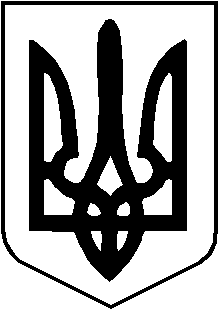 У К Р А Ї Н АМІСЦЕВЕ   САМОВРЯДУВАННЯПІЩАНСЬКА  СІЛЬСЬКА  РАДАНОВОМОСКОВСЬКИЙ РАЙОН ДНІПРОПЕТРОВСЬКА ОБЛАСТЬВОСЬМЕ СКЛИКАННЯВОСЬМА СЕСІЯР І Ш Е Н Н Я30 квітня 2021 року                                                                          № 7-8/VIIIПро внесення змін до Плану діяльності з підготовки проєктів регуляторних актів на 2021 рік З метою впорядкування діяльності з підготовки проєктів регуляторних актів, відповідно до статті 7 Закону України «Про засади державної регуляторної політики у сфері господарської діяльності», керуючись Законом України «Про місцеве самоврядування в Україні», Піщанська  сільська  радаВИРІШИЛА:Внести зміни до Плану діяльності сільської ради на 2021 рік з підготовки проєктів регуляторних актів – рішень Піщанської сільської ради, затвердженогорішенням Піщанської сільської  ради від 15 грудня 2020 року № 10-2/VIII, виклавши його в новій редакції (додається).2. Керівникам виконавчих органів сільської ради, відповідальних за розробку проєктів регуляторних актів забезпечити виконання плану діяльності з підготовки проєктів регуяторних актів на 2021 рік з урахуванням змін.  3. Контроль за виконанням цього рішення покласти на першого заступника сільського голови Петренка В.В. та постійну комісію з питань прав людини, законності і правопорядку, регламенту, депутатської діяльності та етики сільської ради.Сільський голова                                                                                  С.В. Тищенко